PLANO DE ILUMINACIÓN: 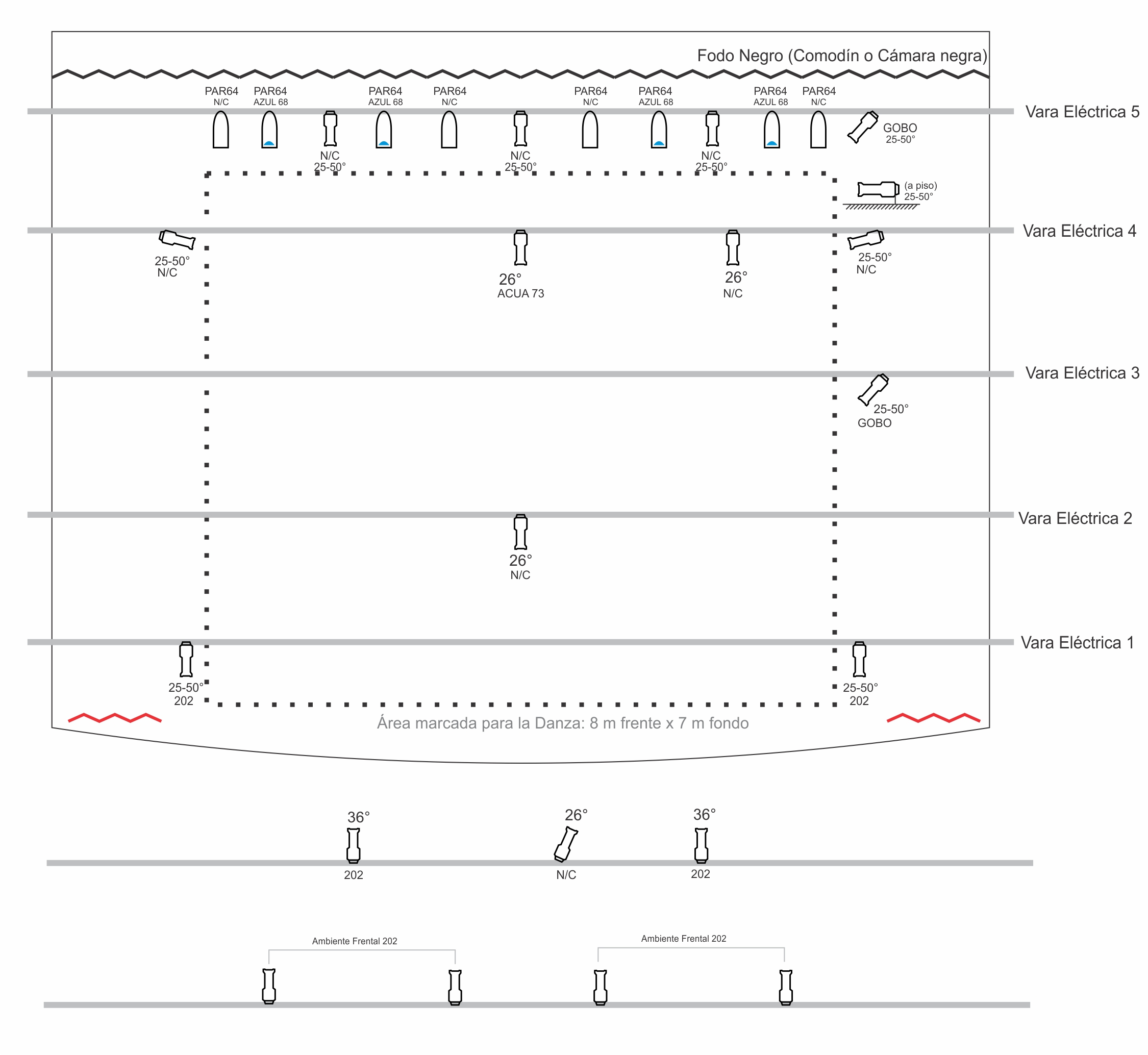 2 Ambientes frontales recortados (corrector blanco 202, azul 78)3 Ambientes generales (azul profundo, verde y rojo)2 Ambiente de contra luz recortado (no-color y azul)9 elipsoidales multigrados (25-50 °)1 elipsoidal a piso (25-50°)Luces laterales: luz de calle en pisos, cinturas y cabezas en cuatro términosPLANO DE ESCENOGRAFÍA: 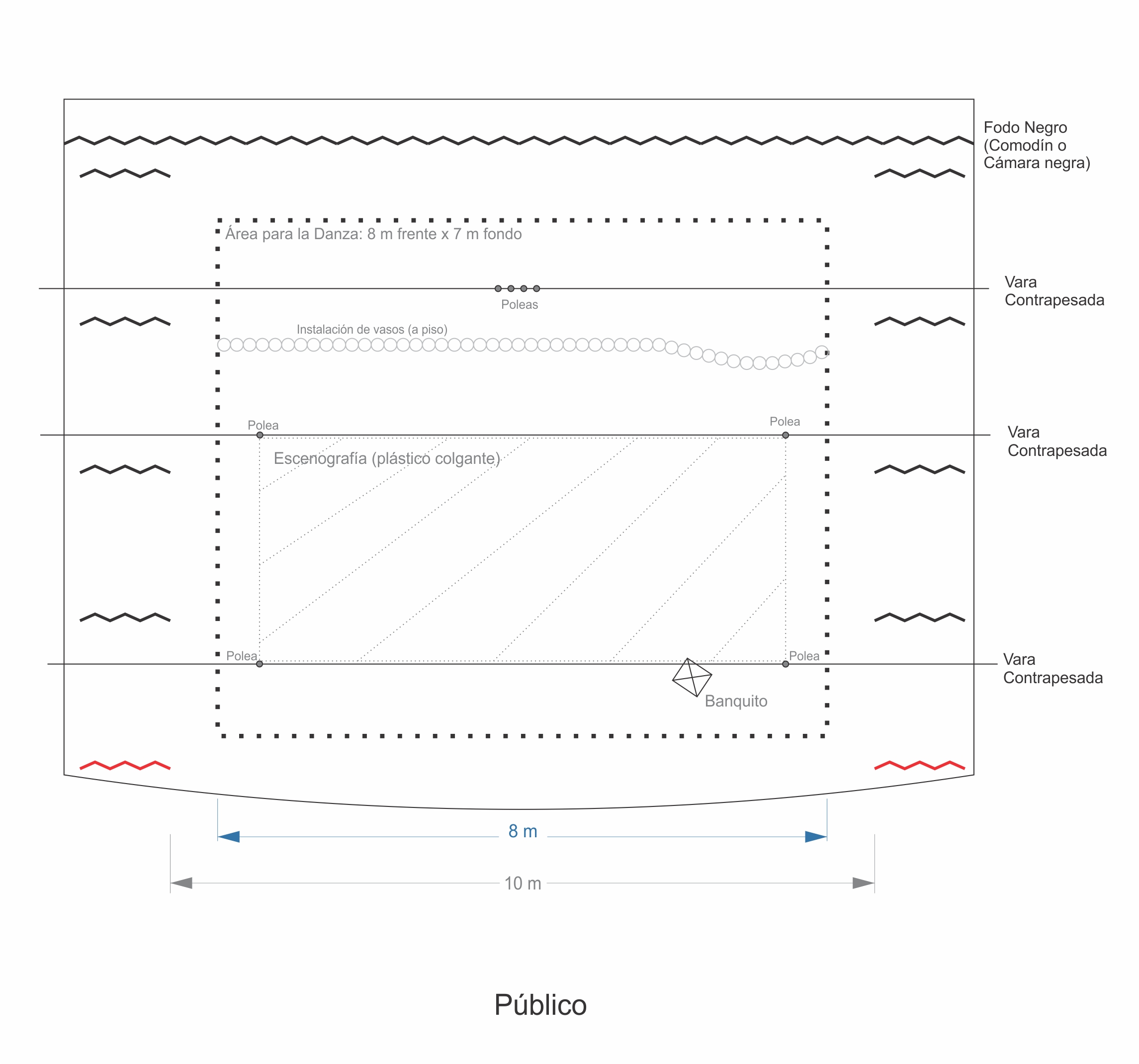 PLANO DE AUDIO: 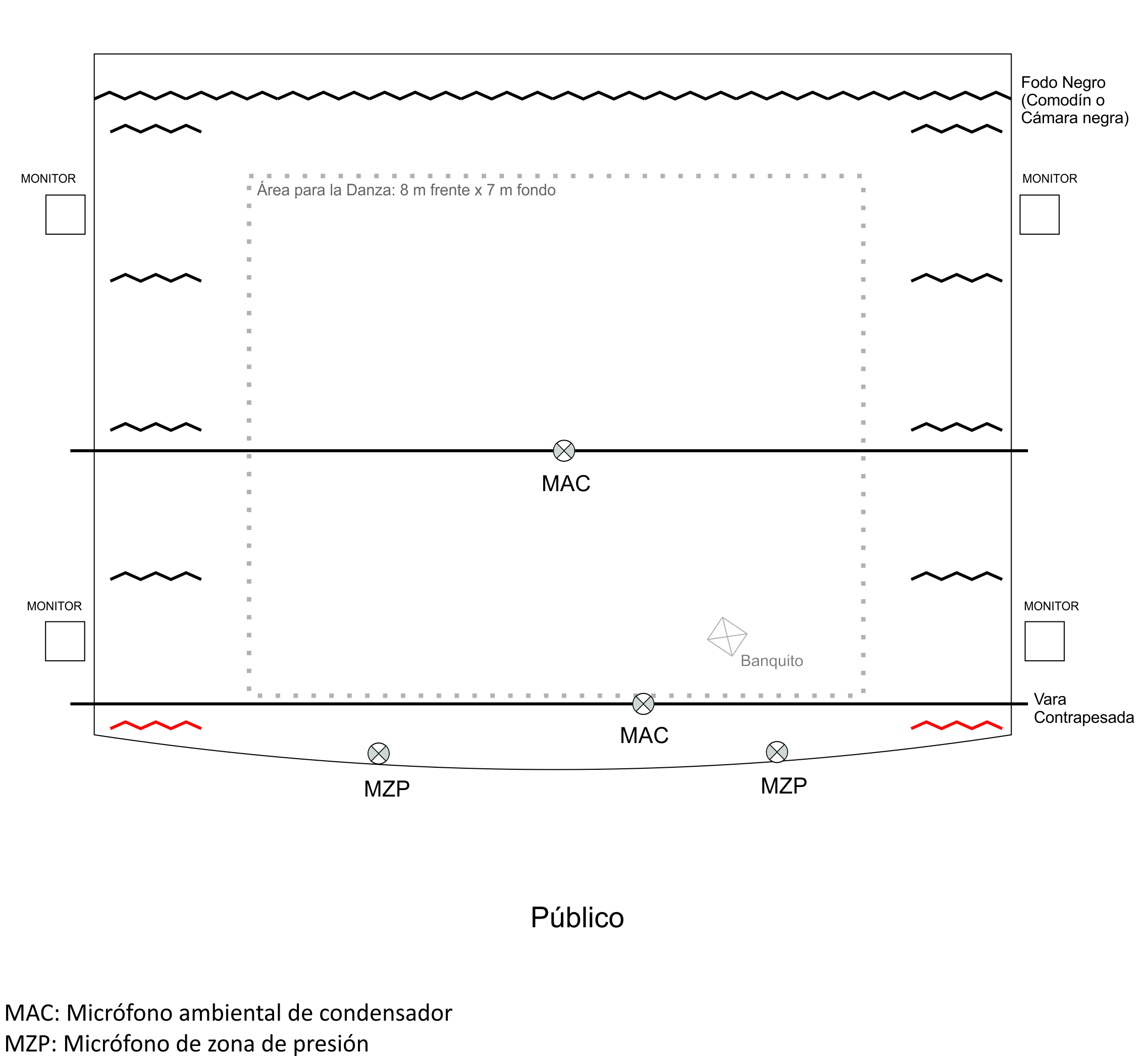 INFORMACIÓN PARA GIRAS / PERSONAS QUE VIAJAN:Vista Frontal: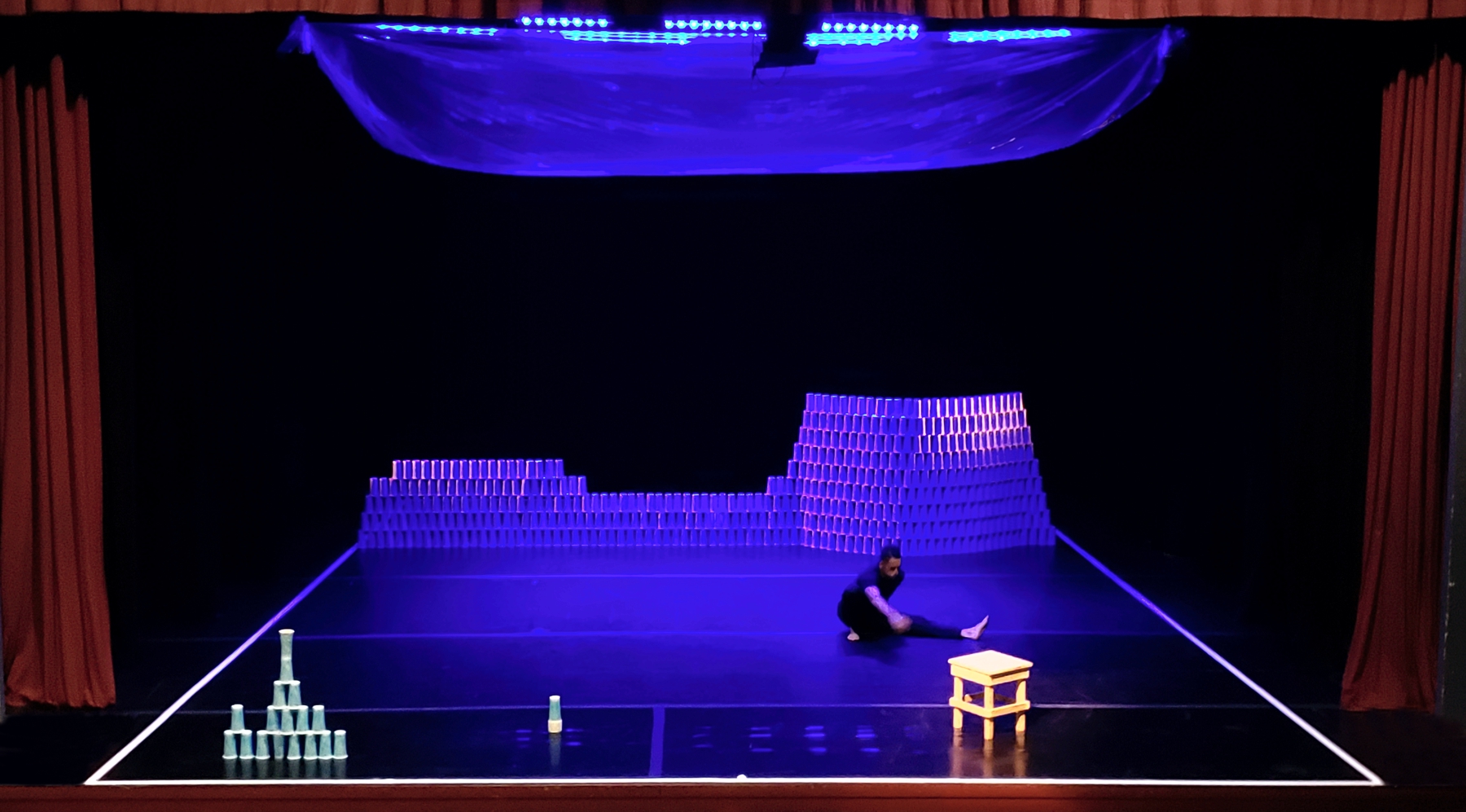 Escenografía en acción: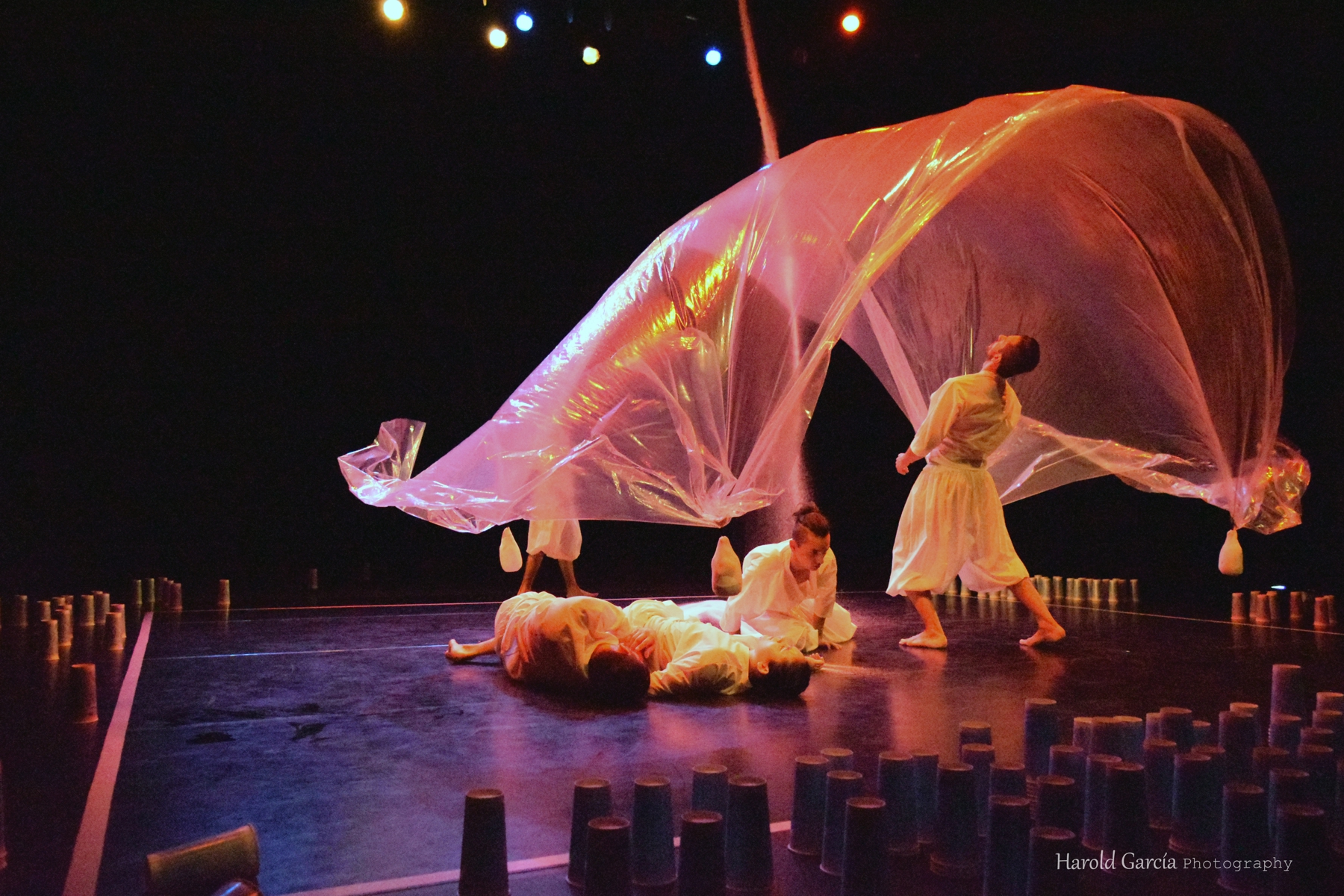 Nombre de la Compañía: Lux Boreal Compañía de DanzaDirección oficial: C. Allende no. 15, Col Echeverría,C.P. 22710 Playas de Rosarito, Baja CaliforniaMéxicoSede: Tijuana, MéxicoNombre de la Compañía: Lux Boreal Compañía de DanzaDirección oficial: C. Allende no. 15, Col Echeverría,C.P. 22710 Playas de Rosarito, Baja CaliforniaMéxicoSede: Tijuana, MéxicoNombre del Espectáculo: LAKNombre del Espectáculo: LAKDescripción Breve: Lak es un espectáculo que pone sobre escena una versión revisitada del clásico cuento El Lago de los Cisnes. Un planteamiento que toma la danza como eje central, incluye la palabra y texto para desarrollar una narrativa física que va desde lo universal hasta lo específico, con gestos, sonidos y acciones de nuestra sociedad contemporáneaGénero / DisciplinaDanza ContemporáneaDuración: 50 min. 1 actoPúblico al que va dirigido: Apto para todo tipo de audiencias, grado de complejidad amigable con diversas capas de lecturaREQUERIMIENTOS TÉNICOS EINFORMACIÓN PARA GIRASREQUERIMIENTOS TÉNICOS EINFORMACIÓN PARA GIRASTIPO DE ESCENARIO:Teatro a la italiana (o caja negra)Dimensiones ideales: 10 m. de frente x 10 m. de fondoAltura mínima para colgar escenografía: 6 m de boca escenaDrapería: Piernas negras. Fondo negro. Cuatro Términos de calles. Telón principal: Telón abierto / No se utiliza Tipo de Piso: Piso para danza,  linóleum negro o gris. REQUERIMIENTOS DE ILUMINACIÓN: Iluminación teatral: 10 ELIPSOIDAL MULTIGRADO 25-50° (1 a piso)4 ELIPSOIDAL 26°2 ELIPSOIDAL 36°8 PAR 64 (CONTRALUZ)AMBIENTE FRONTAL RECORTADO8 PAR 64 (CONTRALUZ)1 Ambientes frontales recortados (corrector blanco 202)3 Ambientes generales ( azul profundo, verde y rojo)2 Ambiente de contra luz recortado (no-color y azul)Luces laterales: luz de calle en pisos, cinturas y cabezas en cuatro términosVer plano de iluminación REQUERIMIENTOS DE AUDIO: Fuentes de audio: Música grabada, voz de bailarines, sonidos incidentales de objetos en escena. Requerimientos:Amplificación de acuerdo al recinto teatral.2 monitores de cada lado del escenarioLínea para reproducir audio de computadora portátil salida 1/8” miniplug (desde cabina de audio)Microfonía ambiental (solicitados a la sede): 2  Micrófonos de zona de presión (PZM) Crown, Shure, Audio Technica (o similar)3  Micrófonos de condensador  Shure SM81 (o similar)ESCENOGRAFÍA Y TRAMOYA: 1 Vara contrapesada (1er término)1 Vara contrapesada (3er término)1 Vara contrapesada (4to término)El espectáculo cuenta con un sistema de 8 poleas miniatura que permiten a la escenografía bajar de nivel de manera controlada y activada por los bailarines durante la función. CARGA: 8 Maletas normales, (20 kg de equipaje por persona). 1 bulto extra 40x40x50 cm / 15 kgCAMERINOS: Camerino grupal para 6 personas con acceso a regaderas con agua caliente5 sillas, Espejos,  buena iluminación y contactos de corriente eléctricaCATERING: Agua embotellada, té, fruta y semillas. (durante ensayos y función)SALÓN PARA CLASE EL DÍA DE LA FUNCIÓN:Estudio de danza para clase/calentamiento para 6 bailarines 2 horas, previos a ensayo general (tentativo 2-4 pm, contemplando función a las 8 pm)VIDEOS DE LA OBRA:Video demo: https://vimeo.com/274400707Video completo:  https://vimeo.com/281575543FOTOGRAFÍAS DE LA OBRA: Link de descarga de fotografías.Lux Boreal cuenta con el permiso para uso de las imágenes para difusión impresa y electrónica. El nombre de los archivos contiene el nombre del fotógrafo.COPRODUCTORES: Instituto de Cultura de Baja CaliforniaCentro Estatal de las Artes TijuanaInstituto Municipal de Arte y CulturaProyecto apoyado por el Fondo Nacional para la Cultura y las Artes / Secretaría de Cultura de MéxicoNOMBRE COMPLETOCARGO EN EL ESPECTÁCULOFECHA DE NACIMENTO1.	José Ángel Arámbula OchoaBailarín / Director General4 OCTUBRE 19732.	Henry Torres Blanco	Director Artístico1 MARZO 19743.	Renata de la Cruz MonteónBailarina12 de JUNIO 19964.	Ilse Karmina Meza GómezBailarín27 NOVIEMBRE 19905.	Raúl Francisco Osuna ZamoraBailarín7 JULIO 19946.	Leo Aldair Arroyo HuertaBailarín4 FEBRERO 19997.	Sajid Osvaldo Rivas OchoaBailarín09 MARZO 19878.	Harold Albert García SandovalCoordinador Técnico y Escenográfico8 DE OTUBRE 1985LISTADO DE HABITACIONES: LISTADO DE HABITACIONES: 4 habitaciones dobles4 habitaciones dobles1.Henry Torres BlancoHarold García Sandoval2.José Ángel Arámbula OchoaSajid Osvaldo Rivas Ochoa3.Raúl Francisco Osuna ZamoraLeo Aldair Arroyo Huerta4.Ilse Karmina Meza GómezRenata de la Cruz MonteónCARGA:8 maletas normales, (20 kg de equipaje por persona). 1 bulto extra 40x40x50 cm / 15 kg